Муниципальное автономное общеобразовательное учреждениеСредняя общеобразовательная школа № 8г. Южно-СахалинскОТЧЕТзанятий внеурочной деятельности«Веселая кисточка»за 2016/2017 учебный годРуководитель: Глухова Е.А.Класс: 3 «Д»Количество занятий в неделю: 2 часа2017годг. Южно-Сахалинск   Внеурочная деятельность  оказывает существенное воспитательное воздействие на учащихся:  -способствует возникновению у ребенка потребности в саморазвитии;- формирует у ребенка готовность и привычку к творческой деятельности; - повышает собственную самооценку ученика, его статус в глазах сверстников, педагогов. У детей формируются представления о трудовой деятельности, уважение к труду и его результатам, идёт развитие толерантности в межличностном общении и взаимодействии.    Содержание занятий, предусмотренных в рамках внеурочной деятельности, сформировано с учётом пожеланий обучающихся и их родителей и реализуется посредством различных форм организации.Направление внеурочной деятельности: художественно-эстетическоеНазвание программы: «Веселая кисточка»Актуальность:  В системе эстетического воспитания подрастающего поколения особая роль принадлежит изобразительному искусству. Умение видеть и понимать красоту окружающего мира способствует воспитанию культуры чувств, развитию художественно-эстетического вкуса, трудовой и творческой активности, целеустремлённости, усидчивости, чувства взаимопомощи, даёт возможность творческой самореализации личности. На занятиях  у учащихся  усиливается исследовательский элемент, а также художественный эффект от выполненных работ, их практическая значимость.Цель программы: Дать возможность детям проявить себя, творчески раскрыться в области различных видов искусства.Задачи:1.Обучающая:- научить приёмам исполнительского мастерства;- научить слушать, видеть, понимать и анализировать произведения искусства;- научить правильно использовать термины, формулировать определения понятий, используемых в опыте мастеров искусства. 2.Развивающая: - развивать природные задатки и способности, помогающие достижению успеха в том или ином виде искусства;3.Воспитывающая:- воспитать интерес к рисованию.- формирование культуры труда и совершенствование трудовых навыков.Место занятий в рамках  программы: занятия проводятся в классных комнатах. На изучение программы кружка «Веселая кисточка» отводится  72 часа (2 ч. в  неделю, 36 учебных  недель).  Виды деятельности учащихся на занятиях: изображение рисунка на плоскости и в объеме (с натуры, по памяти, по представлению), прослушивание музыкальных и литературных произведений (народных, классических, современных).Форма проведения занятий: Занятия-исследования.  В соответствии с возрастными особенностями подростков усиливается исследовательский элемент в занятиях, а также художественный эффект от выполненных работ, их практическая значимость.Уровень воспитательного результата: Курс «Веселая кисточка» предусматривает два вида деятельности учащихся: восприятие произведений искусства (ученик - зритель) и собственную художественно-творческую деятельность (ученик - художник). Это дает возможность показать единство и взаимодействие двух сторон жизни человека в искусстве, раскрыть характер диалога между художником и зрителем. Формируемые на занятии универсальные учебные действия:Общая оценка занятий внеурочной деятельности «отлично»Занятия внеурочной деятельности проходят эффективно. Учащимся нравится посещать занятия, родители удовлетворены организацией данной деятельности.
В результате обучения по данной программе учащиеся научились:передавать на бумаге форму и объём предметов, настроение в работе;понимать, что такое натюрморт, пейзаж, светотень, воздушная перспектива, освещённость, пространство, этюд с натуры, эскиз, дальний план, сюжет;овладели навыками коллективной деятельности в процессе совместной творческой работы в команде одноклассников под руководством учителя;умению сотрудничать с товарищами в процессе совместной деятельности, соотносить свою часть работы с общим замыслом;умению обсуждать и анализировать собственную  художественную деятельность  и работу одноклассников с позиций творческих задач данной темы, с точки зрения содержания и средств его выражения.знанию видов художественной деятельности: изобразительной (живопись, графика, скульптура), конструктивной (дизайн и архитектура), декоративной (народные и прикладные виды искусства).применению художественных умений, знаний и представлений в процессе выполнения художественно-творческих работ.Фотоотчет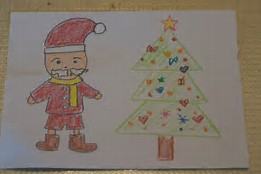 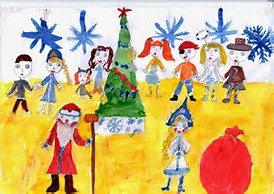 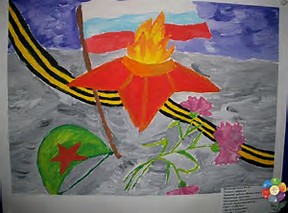 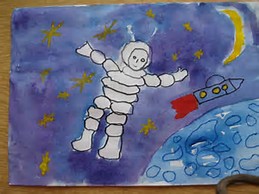 Тема. В далеком космосе.Цель: Содействовать формированию эстетического отражения к действительности.Задачи:1. Обучающая:– совершенствовать знания учащихся о космосе.2. Развивающая: - развивать правильное восприятие цвета и умение передавать цвета и оттенки в работе.3. Воспитывающая:- воспитывать чувство патриотизма к своей Родине и развивать интерес к теме космоса. Ход урокаУУДПо плануФактическиЛичностныесформированность эстетических потребностей — потребностей в общении с искусством, природой, потребностей в творческом отношении к окружающему миру, потребностей в самостоятельной практической творческой деятельности+ПознавательныеФормирование учебно-познавательного интереса к предмету.+Регулятивныеучитывать выделенные учителем ориентиры действия в новом учебном материале в сотрудничестве с учителем+Коммуникативныедопускать возможность существования у людей различных точек зрения, в том числе не совпадающих с его собственной, и ориентироваться на позицию партнёра в общении и взаимодействии;-формулировать собственное мнение и позицию; ·задавать вопросы+Этапы урокаДеятельность учителяДеятельность учащихся1.Организация начало урока Громко прозвенел звонок, начинается урок! Здравствуйте, ребята! Тихо сели.
На луне жил звездочет.Он планетам вел учет:Меркурий — раз, Венера — дваТри — Земля, четыре — Марс,Пять — Юпитер, шесть — СатурнСемь — Уран, восемь — НептунДевять дальше всех Плутон2. Сообщение темы урока-Ребята, как вы думаете, о чем будет идти речь?БеседаПочему взята эта тема?-Ребята, я приглашаю вас в удивительное путешествие, а отправимся мы с вами в далекий космос!Знаете ли вы, как осваивали космос?Какое первое животное побывало в космосе?Вы знаете, кто был первым космонавтом?После того как Гагарин открыл дорогу в космос, новые космические экипажи отправлялись на исследование космического пространства и среди этих космонавтов были не только люди, которые хорошо знали математику, химию, но и те у кого были творческие фантазии — космонавты художники, среди них можно назвать имя нашего земляка: Алексей Леонов.-Он стал первым художником космического пейзажа. Из своего полета он привозил много картин о космическом пространстве, тем самым, приблизив к людям космос, которые не увидят его так близко. Хотя в будущем вы и познаете космос. Посмотрите, какие рисунки нарисовали ребята, как они изобразили жителей земли на другой планете.Ответы ребятПервым человеком в космосе был Ю.Гагарин.3. Работа по теме урокаПосмотрите, в каком костюме ходят люди по поверхности планеты, эта одежда называется скафандр, вот так они представили ракету, и даже нарисовали цветы.
Но что бы получить такую красивую картину, необходимо сделать следующее:
Алгоритм выполнения:1. выбрать формат листа2. выделить первый и второй план3. разметить детали на листе4. прорисовать детали5. выделить основные цвета6. прорисовка цветом- Ребята, теперь мы с вами будем фантазировать на тему космос. Возьмите в руки, смочите их водой, закройте глаза и представьте картину, которую вы изобразите.Какую вы изобразили мысленно картину?
А какими цветами вы изобразите картину?
Если вы хотите изобразить космическое пространство, вы должны сделать так, чтобы у вас от одной краски к другой был плавный переход. Для этого вам необходимо немного разбавлять краски. При этом у каждого из вас может получиться разное изображение космического пространства, можете изобразить корабль, планету и космонавтов.
Теперь представим, что мы сейчас полетим на ракете в космос. Повторяйте за мной.В синих, зеленых, красных цветахФизминуткаПриготовились
Завели мотор 
Направить ракету вверх 
Раскачать ракету.
Пуск.сели прямо помогать руками поднять руки4. Практическая работаУдачного полета ребята!
Показ лучших работ.5. Поведение итогов1. Чему мы учились на уроке?2. Что вам понравилось?3. Что нового узнал?6. Выставка работ-А теперь, ребята, мы с вами устроим выставку работ и посмотрим, какие замечательные рисунки вы нарисовали.